Спортивное развлечение « Слава Российской армии»к празднику Дню Защитника Отечества.Участие детей в мероприятии   посвященному  празднованию Дня Защитника Отечества, которое состоялось 21 февраля 2019г,   помогло повысить у детей познавательный интерес к родной стране, общественным событиям – государственным праздникам, а именно, к празднику Дню Защитника Отечества; сформировать представления об армии, что в мирное время нашу страну охраняет Российская армия, и почему в этот праздник принято поздравлять своих пап и дедушек.   Вызвало у детей эмоциональный отклик, интерес к окружающим событиям.  У   детей сформировался положительный образ о папе, вызвало чувство восхищения, гордости за благородные поступки родного человека, стремление сделать красивую вещь (подарок). Расширило словарный запас детей по данной теме. Способствовало развитию у детей памяти, внимания, изобразительных, физических навыков, способствовало развитию ловкости, координации движений. Запланированное мероприятие способствовало развитию и сплочению детского коллектива, развитию преемственности работы детского сада и семьи.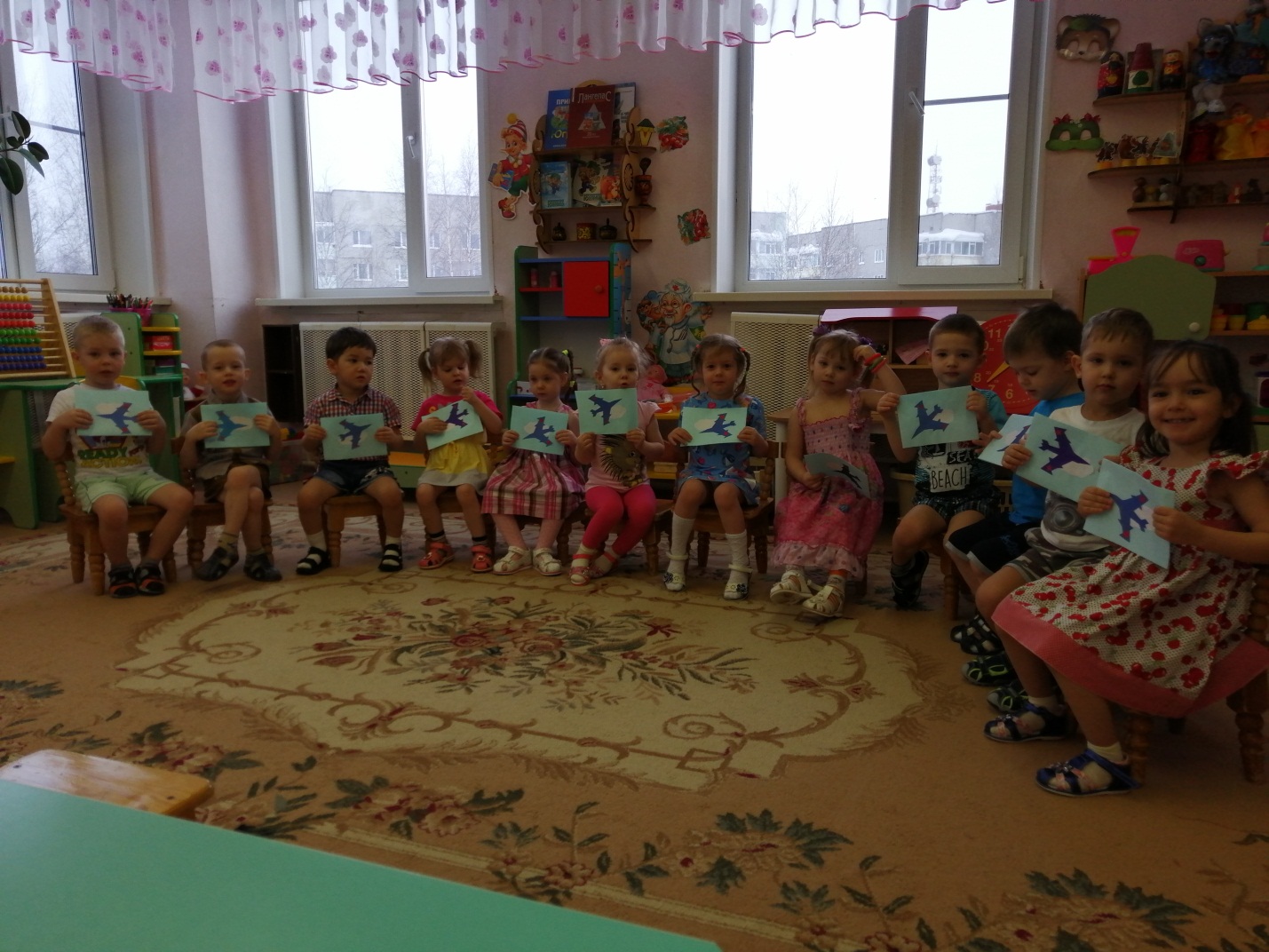 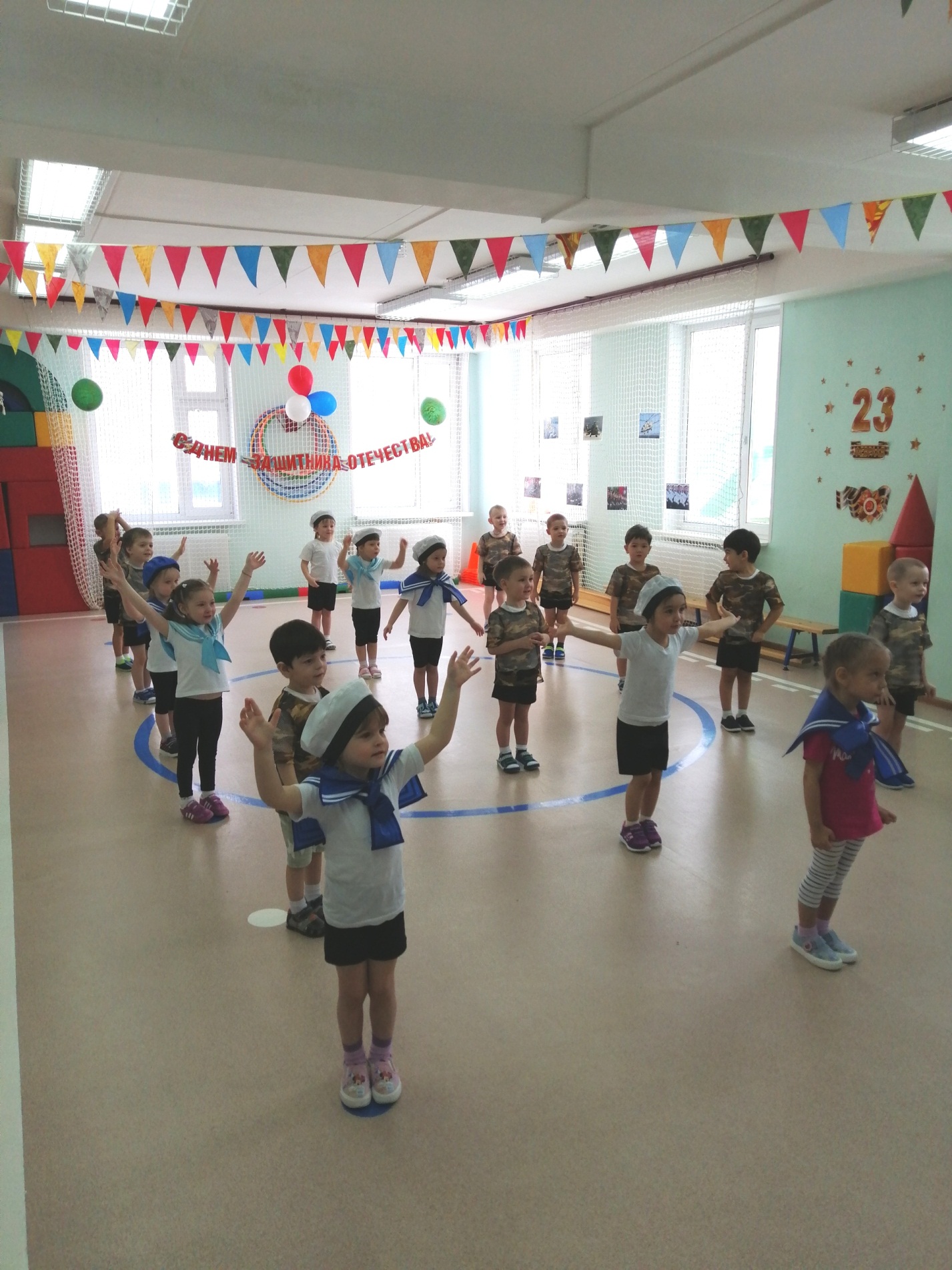 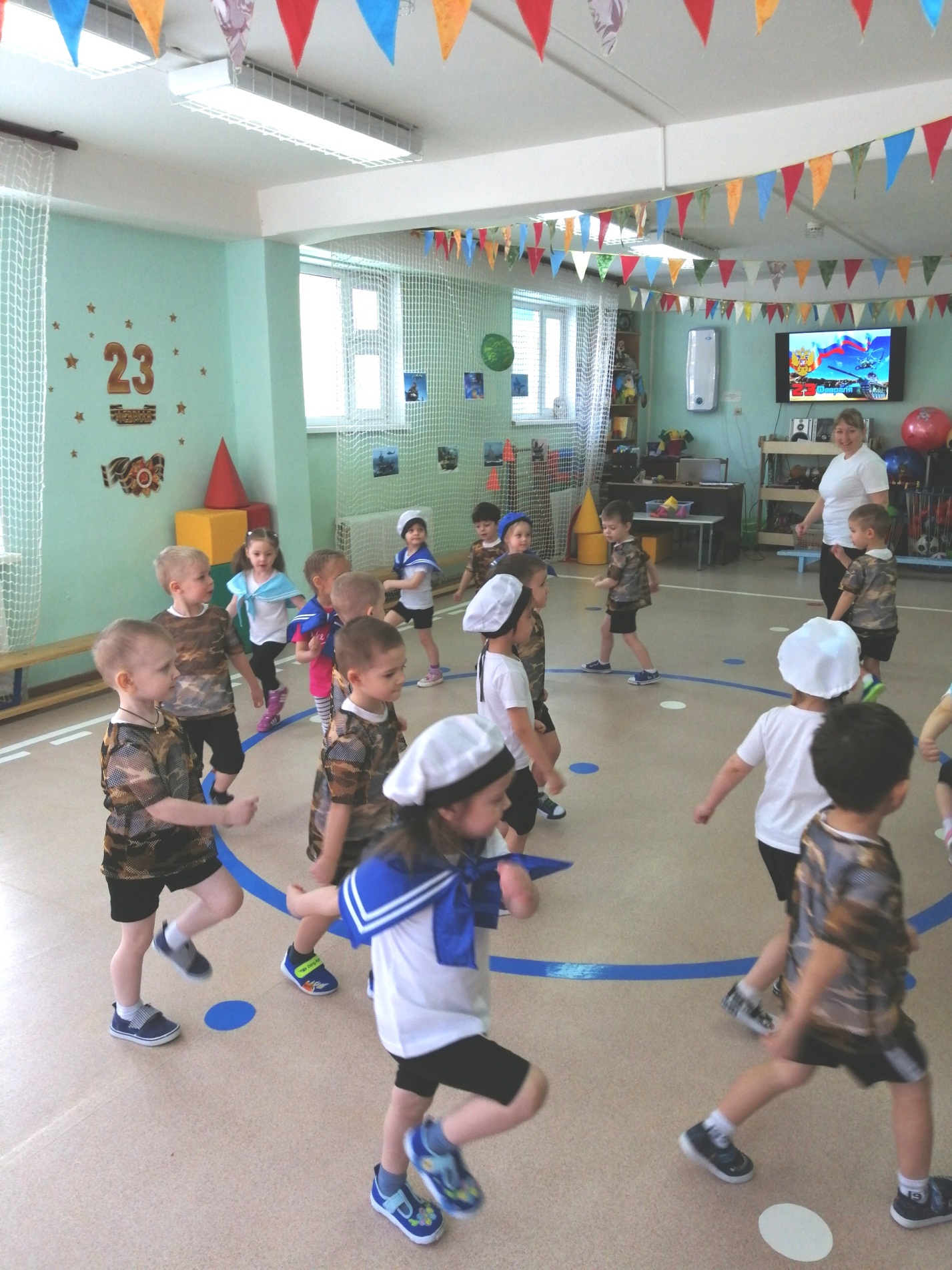 